T.CKOZAN KAYMAKAMLIĞICUMHURİYET İLKOKULU MÜDÜRLÜĞÜ2019-2023 STRATEJİK PLANI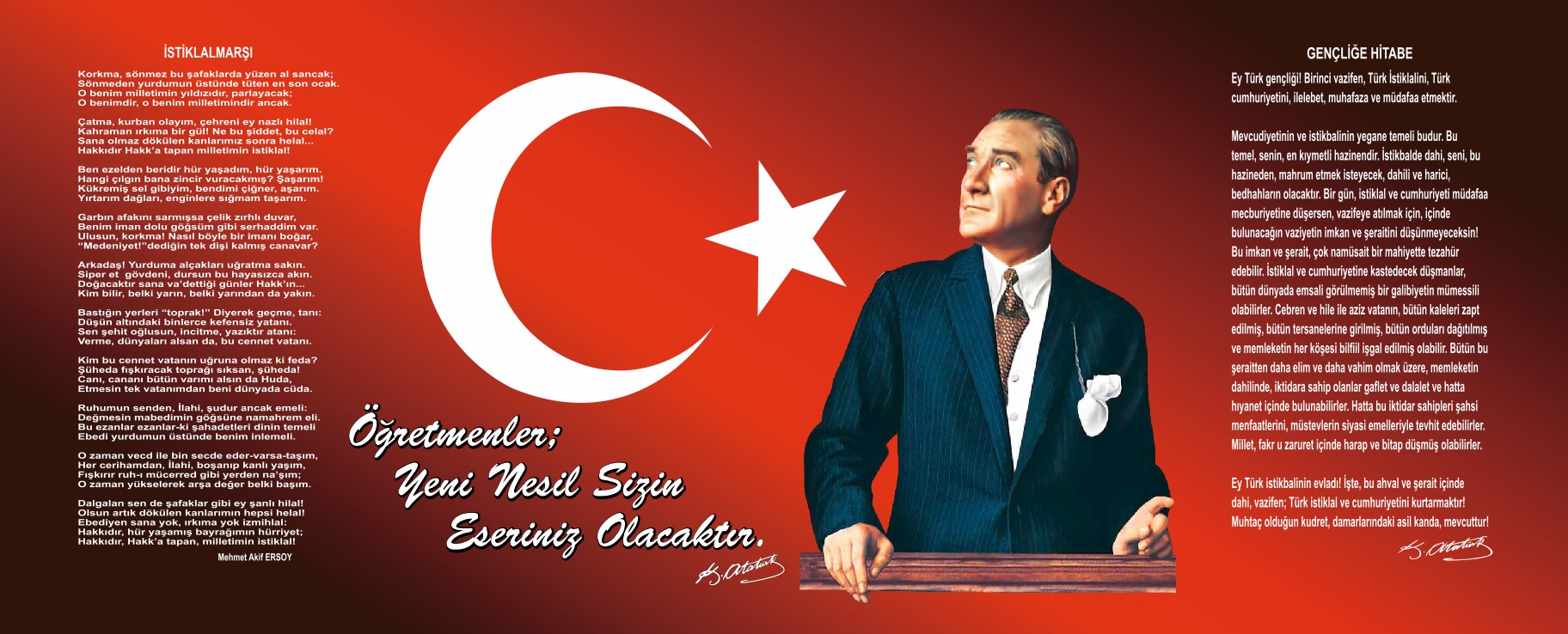 SUNUŞÇok hızlı gelişen, değişen teknolojilerle bilginin değişim süreci de hızla değişmiş ve başarı için sistemli ve planlı bir çalışmayı kaçınılmaz kılmıştır. Sürekli değişen ve gelişen ortamlarda çağın gerekleri ile uyumlu bir eğitim öğretim anlayışını sistematik bir şekilde devam ettirebilmemiz, belirlediğimiz stratejileri en etkin şekilde uygulayabilmemiz ile mümkün olacaktır. Başarılı olmak da iyi bir planlama ve bu planın etkin bir şekilde uygulanmasına bağlıdır.    	Kapsamlı ve özgün bir çalışmanın sonucu hazırlanan Stratejik Plan okulumuzun çağa uyumu ve gelişimi açısından tespit edilen ve ulaşılması gereken hedeflerin yönünü doğrultusunu ve tercihlerini kapsamaktadır. Katılımcı bir anlayış ile oluşturulan Stratejik Plânın, okulumuzun eğitim yapısının daha da güçlendirilmesinde bir rehber olarak kullanılması amaçlanmaktadır.   	 Belirlenen stratejik amaçlar doğrultusunda hedefler güncellenmiş ve okulumuzun 2019-2023 yıllarına ait stratejik plânı hazırlanmıştır.    	Bu planlama; 5018 sayılı Kamu Mali Yönetimi ve Kontrol Kanunu gereği, Kamu kurumlarında stratejik planlamanın yapılması gerekliliği esasına dayanarak hazırlanmıştır. Zoru hemen başarırız, imkânsızı başarmak zaman alır.    	Okulumuza ait bu planın hazırlanmasında her türlü özveriyi gösteren ve sürecin tamamlanmasına katkıda bulunan idarecilerimize, stratejik planlama ekiplerimize, İlçe Milli Eğitim Müdürlüğümüz Strateji Geliştirme Bölümü çalışanlarına teşekkür ediyor, bu plânın başarıyla uygulanması ile okulumuzun başarısının daha da artacağına inanıyor, tüm personelimize başarılar diliyorum									   						  Ekrem ALEMDAR		Okul MüdürüİçindekilerSunuş	Hata! Yer işareti tanımlanmamış.İçindekiler	4BÖLÜM I: GİRİŞ ve PLAN HAZIRLIK SÜRECİ	5BÖLÜM II: DURUM ANALİZİ	6Okulun Kısa Tanıtımı *	6Okulun Mevcut Durumu: Temel İstatistikler	7PAYDAŞ ANALİZİ	12GZFT (Güçlü, Zayıf, Fırsat, Tehdit) Analizi	13Gelişim ve Sorun Alanları	20BÖLÜM III: MİSYON, VİZYON VE TEMEL DEĞERLER	23MİSYONUMUZ *	23VİZYONUMUZ *	24TEMEL DEĞERLERİMİZ *	25BÖLÜM IV: AMAÇ, HEDEF VE EYLEMLER	26TEMA I: EĞİTİM VE ÖĞRETİME ERİŞİM	27TEMA II: EĞİTİM VE ÖĞRETİMDE KALİTENİN ARTIRILMASI	28TEMA III: KURUMSAL KAPASİTE	30V. BÖLÜM: MALİYETLENDİRME	33EKLER:	34BÖLÜM I: GİRİŞ ve PLAN HAZIRLIK SÜRECİ2019-2023 dönemi stratejik plan hazırlanması süreci Üst Kurul ve Stratejik Plan Ekibinin oluşturulması ile başlamıştır. Ekip tarafından oluşturulan çalışma takvimi kapsamında ilk aşamada durum analizi çalışmaları yapılmış ve durum analizi aşamasında paydaşlarımızın plan sürecine aktif katılımını sağlamak üzere paydaş anketi, toplantı ve görüşmeler yapılmıştır. Durum analizinin ardından geleceğe yönelim bölümüne geçilerek okulumuzun amaç, hedef, gösterge ve eylemleri belirlenmiştir. Çalışmaları yürüten ekip ve kurul bilgileri altta verilmiştir.STRATEJİK PLAN ÜST KURULUBÖLÜM II: DURUM ANALİZİDurum analizi bölümünde okulumuzun mevcut durumu ortaya konularak neredeyiz sorusuna yanıt bulunmaya çalışılmıştır. Bu kapsamda okulumuzun kısa tanıtımı, okul künyesi ve temel istatistikleri, paydaş analizi ve görüşleri ile okulumuzun Güçlü Zayıf Fırsat ve Tehditlerinin (GZFT) ele alındığı analize yer verilmiştir.Okulun Kısa Tanıtımı Okulumuz 1959 yılında eğitim öğretime başlamıştır.Okulumuz A ve B blok olmak üzere iki ayrı binadan oluşmaktadır.B blok 1975 yılında yapılmıştır.1998 yılında ilköğretim olmuştur.Okulumuzda ikili öğretim yapılmaktadır.2014 Temmuz ayı itibariyle ilkokula dönüşmüştür.Okulun Mevcut Durumu: Temel İstatistiklerOkul KünyesiOkulumuzun temel girdilerine ilişkin bilgiler altta yer alan okul künyesine ilişkin tabloda yer almaktadır.Temel Bilgiler Tablosu- Okul Künyesi Çalışan BilgileriOkulumuzun çalışanlarına ilişkin bilgiler altta yer alan tabloda belirtilmiştir.Çalışan Bilgileri Tablosu*Okulumuz Bina ve Alanları	Okulumuzun binası ile açık ve kapalı alanlarına ilişkin temel bilgiler altta yer almaktadır.Okul Yerleşkesine İlişkin Bilgiler Sınıf ve Öğrenci Bilgileri	Okulumuzda yer alan sınıfların öğrenci sayıları alttaki tabloda verilmiştir.*Toplam 32 şubede 298 Kız 319 Erkek Toplam 617 öğrenci öğrenim görmektedir.Donanım ve Teknolojik KaynaklarımızTeknolojik kaynaklar başta olmak üzere okulumuzda bulunan çalışır durumdaki donanım malzemesine ilişkin bilgiye alttaki tabloda yer verilmiştir.Teknolojik Kaynaklar TablosuGelir ve Gider BilgisiOkulumuzun genel bütçe ödenekleri, okul aile birliği gelirleri ve diğer katkılarda dâhil olmak üzere gelir ve giderlerine ilişkin son iki yıl gerçekleşme bilgileri alttaki tabloda verilmiştir.PAYDAŞ ANALİZİKurumumuzun temel paydaşları öğrenci, veli ve öğretmen olmakla birlikte eğitimin dışsal etkisi nedeniyle okul çevresinde etkileşim içinde olunan geniş bir paydaş kitlesi bulunmaktadır. Paydaşlarımızın görüşleri anket, toplantı, dilek ve istek kutuları, elektronik ortamda iletilen önerilerde dâhil olmak üzere çeşitli yöntemlerle sürekli olarak alınmaktadır.Paydaş anketlerine ilişkin ortaya çıkan temel sonuçlara altta yer verilmiştir * : ÖĞRENCİ GÖRÜŞ VE DEĞERLENDİRMELERİ ANKET FORMU VERİ ANALİZİÖğrenci Anketi Sonuçları:İç paydaş anketinde katılımcılara yönelttiğimiz “ Şehit Kubilay İlkokulu hizmet verdiği kişilerin(öğretmen, öğrenci, veli vb.) memnuniyetini esas alır.” ifadesine katılımcıların %61,7’sinin “Kesinlikle Katılıyorum”, %28,7’ sinin “Katılıyorum” %3,1’inin, “Kısmen Katılıyorum”, %2,4’ünün”Kararsızım” ve %4,1’inin de “Katılmıyorum” dediği görülmüştür. Şehit Kubilay İlkokulu iç paydaşları, Şehit Kubilay İlkokulu Müdürlüğünün hizmet verdiği kişilerin(öğretmen, öğrenci, veli vb.) memnuniyetini esas aldığını belirtmişlerdir.ÖĞRETMEN GÖRÜŞ VE DEĞERLENDİRMELERİ ANKET FORMU VERİ ANALİZİÖğretmen Anketi Sonuçları:İç paydaş anketinde katılımcılara yönelttiğimiz “ Şehit Kubilay İlkokulu hizmet verdiği kişilerin(öğretmen, öğrenci, veli vb.) memnuniyetini esas alır.” ifadesine katılımcıların %64’ünün “Kesinlikle Katılıyorum”, %32’sinin “Katılıyorum” %1,2’sinin, “Kısmen Katılıyorum”, %1’sının”Kararsızım” ve %1,8’inin da “Katılmıyorum” dediği görülmüştür. Şehit Kubilay İlkokulu iç paydaşları, Şehit Kubilay İlkokulu Müdürlüğünün hizmet verdiği kişilerin(öğretmen, öğrenci, veli vb.) memnuniyetini esas aldığını belirtmişlerdir.VELİ GÖRÜŞ VE DEĞERLENDİRMELERİ ANKET FORMU VERİ ANALİZİVeli Anketi Sonuçları:İç paydaş anketinde katılımcılara yönelttiğimiz “ Şehit Kubilay İlkokulu hizmet verdiği kişilerin(öğretmen, öğrenci, veli vb.) memnuniyetini esas alır.” ifadesine katılımcıların %55’inin “Kesinlikle Katılıyorum”, %33’ünün “Katılıyorum” %6’sının, “Kısmen Katılıyorum”, %2,9’unun”Kararsızım” ve %3,1’inin de “Katılmıyorum” dediği görülmüştür. Şehit Kubilay İlkokulu iç paydaşları, Şehit Kubilay İlkokulu Müdürlüğünün hizmet verdiği kişilerin(öğretmen, öğrenci, veli vb.) memnuniyetini esas aldığını belirtmişlerdir.GZFT (Güçlü, Zayıf, Fırsat, Tehdit) Analizi *Okulumuzun temel istatistiklerinde verilen okul künyesi, çalışan bilgileri, bina bilgileri, teknolojik kaynak bilgileri ve gelir gider bilgileri ile paydaş anketleri sonucunda ortaya çıkan sorun ve gelişime açık alanlar iç ve dış faktör olarak değerlendirilerek GZFT tablosunda belirtilmiştir. Dolayısıyla olguyu belirten istatistikler ile algıyı ölçen anketlerden çıkan sonuçlar tek bir analizde birleştirilmiştir.Kurumun güçlü ve zayıf yönleri donanım, malzeme, çalışan, iş yapma becerisi, kurumsal iletişim gibi çok çeşitli alanlarda kendisinden kaynaklı olan güçlülükleri ve zayıflıkları ifade etmektedir ve ayrımda temel olarak okul müdürü/müdürlüğü kapsamından bakılarak iç faktör ve dış faktör ayrımı yapılmıştır. İçsel Faktörler *Güçlü YönlerZayıf YönlerDışsal Faktörler *FırsatlarTehditler Gelişim ve Sorun AlanlarıGelişim ve sorun alanları analizi ile GZFT analizi sonucunda ortaya çıkan sonuçların planın geleceğe yönelim bölümü ile ilişkilendirilmesi ve buradan hareketle hedef, gösterge ve eylemlerin belirlenmesi sağlanmaktadır. Gelişim ve sorun alanları ayrımında eğitim ve öğretim faaliyetlerine ilişkin üç temel tema olan Eğitime Erişim, Eğitimde Kalite ve kurumsal Kapasite kullanılmıştır. Eğitime erişim, öğrencinin eğitim faaliyetine erişmesi ve tamamlamasına ilişkin süreçleri; Eğitimde kalite, öğrencinin akademik başarısı, sosyal ve bilişsel gelişimi ve istihdamı da dâhil olmak üzere eğitim ve öğretim sürecinin hayata hazırlama evresini; Kurumsal kapasite ise kurumsal yapı, kurum kültürü, donanım, bina gibi eğitim ve öğretim sürecine destek mahiyetinde olan kapasiteyi belirtmektedir.Gelişim ve sorun alanlarına ilişkin GZFT analizinden yola çıkılarak saptamalar yapılırken yukarıdaki tabloda yer alan ayrımda belirtilen temel sorun alanlarına dikkat edilmesi gerekmektedir.Gelişim ve Sorun AlanlarımızBÖLÜM III: MİSYON, VİZYON VE TEMEL DEĞERLEROkul Müdürlüğümüzün Misyon, vizyon, temel ilke ve değerlerinin oluşturulması kapsamında öğretmenlerimiz, öğrencilerimiz, velilerimiz, çalışanlarımız ve diğer paydaşlarımızdan alınan görüşler, sonucunda stratejik plan hazırlama ekibi tarafından oluşturulan Misyon, Vizyon, Temel Değerler; Okulumuz üst kurulana sunulmuş ve üst kurul tarafından onaylanmıştır.MİSYONUMUZ *Çevre ihtiyaçlarına uygun, Atatürk ilke ve inkılâplarına bağlı, demokratik ve laik davranışları benimseyen, maneviyata önem veren çok yönlü, soyut, eleştirel, özgür düşünen ve iletişim becerilerine sahip bireyler yetiştirmektir.VİZYONUMUZ *	Biz, öğrencilerimizin bireysel yeteneklerini dikkate alarak onların becerili ve öz güvenli olmalarını, çevre ile iyi, olumlu iletişim kuracak davranışlar edinmelerini ve 21. yüzyılın gelişen ihtiyaçlarına yanıt verebilecek beceriler kazanmaları için varız.TEMEL DEĞERLERİMİZ *Güçlü iletişim.Verimlidirİşbirliğine önem verirKalitelidirTarafsızdırGüvenilirdirŞeffaftırAdildirSaygılıdırHuzurlu ortam sağlarHoşgörülüdürEtik davranırPersoneli eğitimlidirUlaşılabilirdirÇalışkandırBÖLÜM IV: AMAÇ, HEDEF VE EYLEMLERAçıklama: Amaç, hedef, gösterge ve eylem kurgusu amaç Sayfa 16-17 da yer alan Gelişim Alanlarına göre yapılacaktır.Altta erişim, kalite ve kapasite amaçlarına ilişkin örnek amaç, hedef ve göstergeler verilmiştir.Erişim başlığında eylemlere ilişkin örneğe yer verilmiştir.TEMA I: EĞİTİM VE ÖĞRETİME ERİŞİMEğitim ve öğretime erişim okullaşma ve okul terki, devam ve devamsızlık, okula uyum ve oryantasyon, özel eğitime ihtiyaç duyan bireylerin eğitime erişimi, yabancı öğrencilerin eğitime erişimi ve hayat boyu öğrenme kapsamında yürütülen faaliyetlerin ele alındığı temadır.Stratejik Amaç 1: 1 Kayıt bölgemizde yer alan çocukların okullaşma oranlarını artıran, öğrencilerin uyum ve devamsızlık sorunlarını gideren etkin bir yönetim yapısı kurulacaktır.   Stratejik Hedef 1.1.  Kayıt bölgemizde yer alan çocukların okullaşma oranları artırılacak ve öğrencilerin uyum ve devamsızlık sorunları da giderilecektir. Performans Göstergeleri Eylemler*TEMA II: EĞİTİM VE ÖĞRETİMDE KALİTENİN ARTIRILMASIEğitim ve öğretimde kalitenin artırılması başlığı esas olarak eğitim ve öğretim faaliyetinin hayata hazırlama işlevinde yapılacak çalışmaları kapsamaktadır. Bu tema altında akademik başarı, sınav kaygıları, sınıfta kalma, ders başarıları ve kazanımları, disiplin sorunları, öğrencilerin bilimsel, sanatsal, kültürel ve sportif faaliyetleri ile istihdam ve meslek edindirmeye yönelik rehberlik ve diğer mesleki faaliyetler yer almaktadır. Stratejik Amaç 2: Öğrencilerimizin gelişmiş dünyaya uyum sağlayacak şekilde donanımlı bireyler olabilmesi için eğitim ve öğretimde kalite artırılacaktır.Bütün bireylere ulusal ve uluslararası ölçütlerde bilgi, beceri, tutum ve davranışın kazandırılmasına; girişimci, yenilikçi, dil becerileri yüksek, iletişime ve öğrenmeye açık, özgüven ve sorumluluk sahibi sağlıklı ve mutlu bireylerin yetişmesine imkân sağlamak.Stratejik Hedef 2.1.  Öğrenme kazanımlarını takip eden ve velileri de sürece dâhil eden bir yönetim anlayışı ile öğrencilerimizin akademik başarıları ve sosyal faaliyetlere etkin katılımı artırılacaktır.Performans GöstergeleriEylemlerTEMA III: KURUMSAL KAPASİTEStratejik Amaç 3: Eğitim ve öğretim faaliyetlerinin daha nitelikli olarak verilebilmesi için okulumuzun kurumsal kapasitesi güçlendirilecektir. Stratejik Hedef 3.1.  Beşerî, fizikî, malî ve teknolojik yapı ile yönetim ve organizasyon yapısını iyileştirerek, eğitime erişimi ve eğitimde kaliteyi artıracak etkin ve verimli bir kurumsal yapıyı tesis etmek.Performans GöstergeleriEYLEM PLANIV. BÖLÜM: MALİYETLENDİRME2019-2023 Stratejik Planı Faaliyet/Proje Maliyetlendirme TablosuVI. BÖLÜM: İZLEME VE DEĞERLENDİRMEOkulumuz Stratejik Planı izleme ve değerlendirme çalışmalarında 5 yıllık Stratejik Planın izlenmesi ve 1 yıllık gelişim planın izlenmesi olarak ikili bir ayrıma gidilecektir. Stratejik planın izlenmesinde 6 aylık dönemlerde izleme yapılacak denetim birimleri, il ve ilçe millî eğitim müdürlüğü ve Bakanlık denetim ve kontrollerine hazır halde tutulacaktır.Yıllık planın uygulanmasında yürütme ekipleri ve eylem sorumlularıyla aylık ilerleme toplantıları yapılacaktır. Toplantıda bir önceki ayda yapılanlar ve bir sonraki ayda yapılacaklar görüşülüp karara bağlanacaktır. EKLER: Öğretmen, öğrenci ve veli anket örnekleri klasör ekinde olup okullarınızda uygulanarak sonuçlarından paydaş analizi bölümü ve sorun alanlarının belirlenmesinde yararlanabilirsiniz.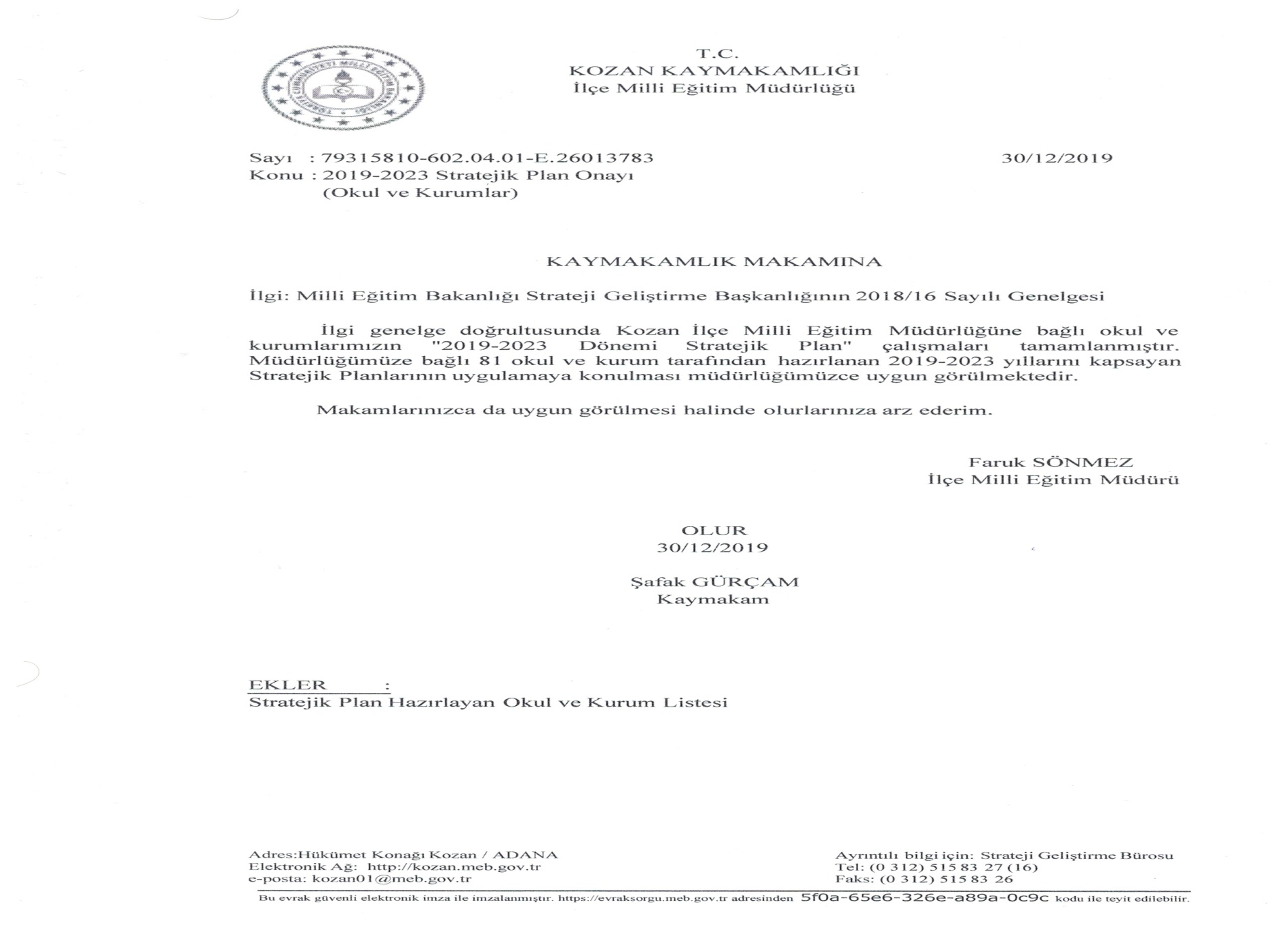 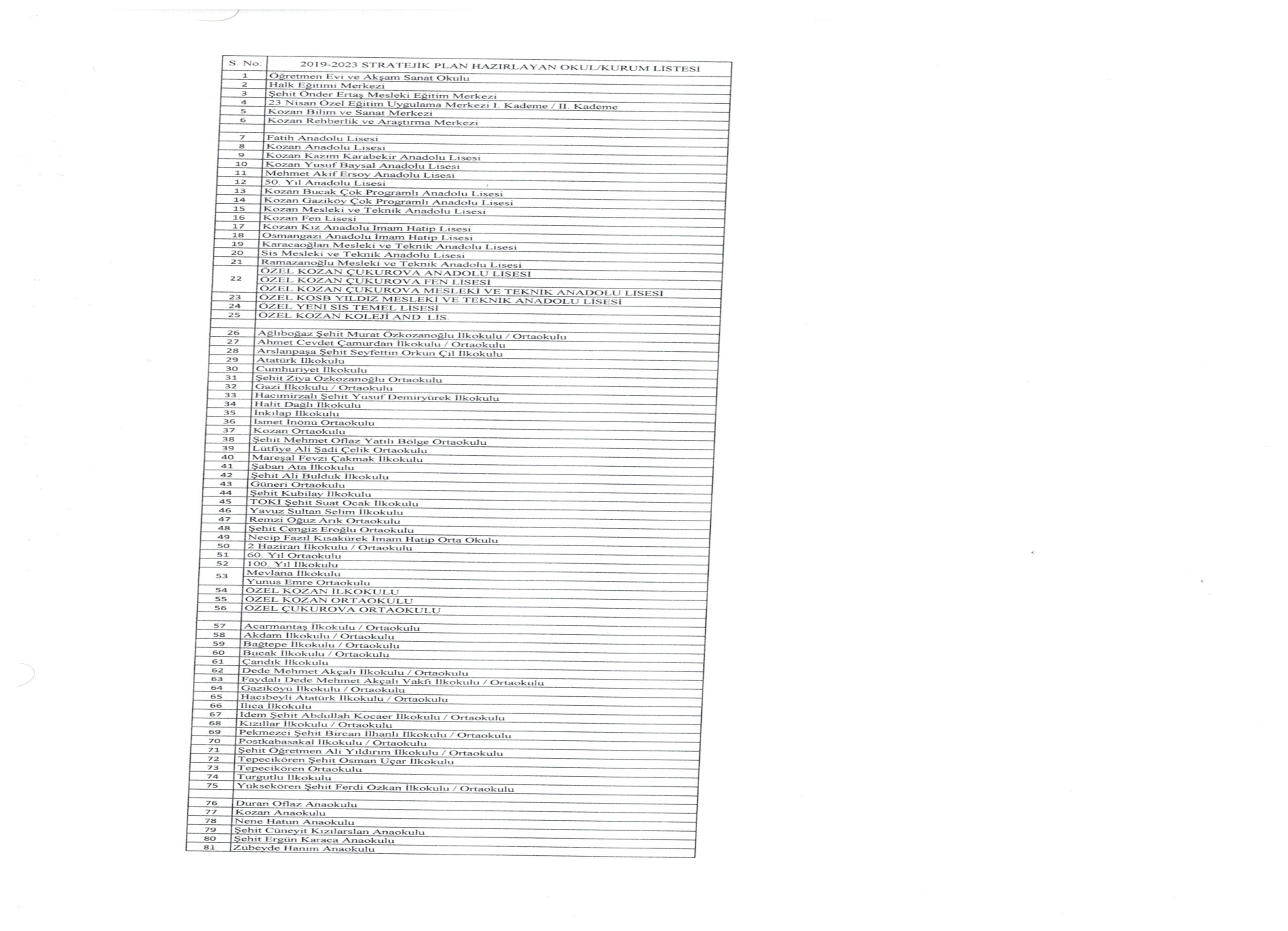 Üst Kurul BilgileriÜst Kurul BilgileriEkip BilgileriEkip BilgileriAdı SoyadıUnvanıAdı SoyadıUnvanıEKREM ALEMDAROKUL MÜDÜRÜADEM BAŞERMÜDÜR YARDIMCISIADEM BAŞERMÜDÜR YARDIMCISIFATMA DÖNMEZ AKGÜLREHBERLİK ÖĞRETMENİMUHAMMET BEKTAŞÖĞRETMENMUHAMMET BEKTAŞÖĞRETMENEDA ÇİLİNGİR SOMUNCUOKUL AİLE BİRLİĞİ MUSTAFA ERSOYÖĞRETMENMÜNEVVER BÜYÜKOKUL AİLE BİRLİĞİKEZİBAN KOLAYGÖNÜLLÜ VELİİli: ADANAİli: ADANAİli: ADANAİli: ADANAİlçesi: KOZANİlçesi: KOZANİlçesi: KOZANİlçesi: KOZANAdres: Şevkiye Mahallesi Güneri caddesi No:48Şevkiye Mahallesi Güneri caddesi No:48Şevkiye Mahallesi Güneri caddesi No:48Coğrafi Konum (link)*:Coğrafi Konum (link)*:Telefon Numarası: 0322 51583620322 51583620322 5158362Faks Numarası:Faks Numarası:Yoktur.Yoktur.e- Posta Adresi:Web sayfası adresi:Web sayfası adresi:http://cumhuriyetilkokulu.meb.k12.tr/http://cumhuriyetilkokulu.meb.k12.tr/Kurum Kodu:735521735521735521Öğretim Şekli:Öğretim Şekli:İLKOKUL-TAM GÜNANASINIFI-İKİLİ EĞİTİMİLKOKUL-TAM GÜNANASINIFI-İKİLİ EĞİTİMOkulun Hizmete Giriş Tarihi: 1959Okulun Hizmete Giriş Tarihi: 1959Okulun Hizmete Giriş Tarihi: 1959Okulun Hizmete Giriş Tarihi: 1959Toplam Çalışan Sayısı *Toplam Çalışan Sayısı *4848Öğrenci Sayısı:Kız298298Öğretmen SayısıKadın1717Öğrenci Sayısı:Erkek319319Öğretmen SayısıErkek1919Öğrenci Sayısı:Toplam617617Öğretmen SayısıToplam3636Derslik Başına Düşen Öğrenci SayısıDerslik Başına Düşen Öğrenci SayısıDerslik Başına Düşen Öğrenci Sayısı:21Şube Başına Düşen Öğrenci SayısıŞube Başına Düşen Öğrenci SayısıŞube Başına Düşen Öğrenci Sayısı:21Öğretmen Başına Düşen Öğrenci SayısıÖğretmen Başına Düşen Öğrenci SayısıÖğretmen Başına Düşen Öğrenci Sayısı:16Şube Başına 30’dan Fazla Öğrencisi Olan Şube SayısıŞube Başına 30’dan Fazla Öğrencisi Olan Şube SayısıŞube Başına 30’dan Fazla Öğrencisi Olan Şube Sayısı:3Öğrenci Başına Düşen Toplam Gider Miktarı*Öğrenci Başına Düşen Toplam Gider Miktarı*Öğrenci Başına Düşen Toplam Gider Miktarı*145 TLÖğretmenlerin Kurumdaki Ortalama Görev SüresiÖğretmenlerin Kurumdaki Ortalama Görev SüresiÖğretmenlerin Kurumdaki Ortalama Görev Süresi15-20 YIL ARASIUnvan*ErkekKadınToplamOkul Müdürü ve Müdür Yardımcısı303Sınıf Öğretmeni71724Branş Öğretmeni123Rehber Öğretmen112İdari Personel101Yardımcı Personel538Güvenlik Personeli101Anasınıfı Öğretmeni044Özel Eğitim Öğretmeni022Toplam Çalışan Sayıları192948Okul Bölümleri *Okul Bölümleri *Özel AlanlarVarYokOkul Kat SayısıBodrum+Zemin+2 katÇok Amaçlı SalonXDerslik Sayısı32Çok Amaçlı SahaXDerslik Alanları (m2)50KütüphaneXKullanılan Derslik Sayısı29Fen LaboratuvarıXŞube Sayısı29Bilgisayar LaboratuvarıXİdari Odaların Alanı (m2)20İş AtölyesiXÖğretmenler Odası (m2)80Beceri AtölyesiXOkul Oturum Alanı (m2)1827PansiyonXOkul Bahçesi (Açık Alan)(m2)7924Z-KütüphanexOkul Kapalı Alan (m2)1827Sanatsal, bilimsel ve sportif amaçlı toplam alan (m2)200Kantin (m2)80Tuvalet Sayısı57Diğer (………….)SINIFIKızErkekToplamSINIFIKızErkekToplamAnasınıfı-A1517322/C91019Anasınıfı-B1219312/D12719Anasınıfı-C1417252/E11920Anasınıfı-D1411252/F81018Hafif Düzeyde Zihinsel-1/A1123/A51217Hafif Düzeyde Zihinsel-2/A2023/B9918Hafif Düzeyde Zihinsel-3/A0113/C11819Hafif Düzeyde Zihinsel-4/A1123/D613191-A1512273/E710171/B1215273/F612181/C1015254/A126181/D1412264/B146201/E1020304/C119201/F1312254/D710172/A1010204/E106162/B910194/F8917Akıllı Tahta Sayısı4TV Sayısı3Masaüstü Bilgisayar Sayısı10Yazıcı Sayısı5Taşınabilir Bilgisayar Sayısı2Fotokopi Makinası Sayısı2Projeksiyon Sayısı5İnternet Bağlantı Hızı8 mbpsYıllarGelir MiktarıGider Miktarı201629604244132017434262741220184497723437Sıra NoMADDELERKATILMA DERECESİKATILMA DERECESİKATILMA DERECESİKATILMA DERECESİKATILMA DERECESİSıra NoMADDELERKesinlikle KatılıyorumKatılıyorumKararsızımKısmen KatılıyorumKatılmıyorum1Öğretmenlerimle ihtiyaç duyduğumda rahatlıkla görüşebilirim.64261122Okul müdürü ile ihtiyaç duyduğumda rahatlıkla konuşabiliyorum.54344313Okulun rehberlik servisinden yeterince yararlanabiliyorum.56314214Okula ilettiğimiz öneri ve isteklerimiz dikkate alınır.58276215Okulda kendimi güvende hissediyorum.64272016Okulda öğrencilerle ilgili alınan kararlarda bizlerin görüşleri alınır.51295457Öğretmenler yeniliğe açık olarak derslerin işlenişinde çeşitli yöntemler kullanmaktadır.62291208Derslerde konuya göre uygun araç gereçler kullanılmaktadır.56334019Teneffüslerde ihtiyaçlarımı giderebiliyorum.672501110Okulun içi ve dışı temizdir.552672411Okulun binası ve diğer fiziki mekânlar yeterlidir.553232212Okul kantininde satılan malzemeler sağlıklı ve güvenlidir.3933431713Okulumuzda yeterli miktarda sanatsal ve kültürel faaliyetler düzenlenmektedir.6624013                                                                                                                                %61,728,73,12,44,1Sıra NoMADDELERKATILMA DERECESİKATILMA DERECESİKATILMA DERECESİKATILMA DERECESİKATILMA DERECESİSıra NoMADDELERKesinlikle KatılıyorumKatılıyorumKararsızımKısmen KatılıyorumKatılmıyorum1Okulumuzda alınan kararlar, çalışanların katılımıyla alınır.2140002Kurumdaki tüm duyurular çalışanlara zamanında iletilir.2130103Her türlü ödüllendirmede adil olma, tarafsızlık ve objektiflik esastır.1780004Kendimi, okulun değerli bir üyesi olarak görürüm.1670025Çalıştığım okul bana kendimi geliştirme imkânı tanımaktadır.1752106Okul, teknik araç ve gereç yönünden yeterli donanıma sahiptir.1081427Okulda çalışanlara yönelik sosyal ve kültürel faaliyetler düzenlenir.1191318Okulda öğretmenler arasında ayrım yapılmamaktadır.1690009Okulumuzda yerelde ve toplum üzerinde olumlu etki bırakacak çalışmalar yapmaktadır.16900010Yöneticilerimiz, yaratıcı ve yenilikçi düşüncelerin üretilmesini teşvik etmektedir.16801011Yöneticiler, okulun vizyonunu, stratejilerini, iyileştirmeye açık alanlarını vs. çalışanlarla paylaşır.16801012Okulumuzda sadece öğretmenlerin kullanımına tahsis edilmiş yerler yeterlidir.14604113Alanıma ilişkin yenilik ve gelişmeleri takip eder ve kendimi güncellerim.1411000%64321,211,8Sıra NoMADDELERKATILMA DERECESİKATILMA DERECESİKATILMA DERECESİKATILMA DERECESİKATILMA DERECESİSıra NoMADDELERKesinlikle KatılıyorumKatılıyorumKararsızımKısmen KatılıyorumKatılmıyorum1İhtiyaç duyduğumda okul çalışanlarıyla rahatlıkla görüşebiliyorum.50294422Bizi ilgilendiren okul duyurularını zamanında öğreniyorum. 51344003Öğrencimle ilgili konularda okulda rehberlik hizmeti alabiliyorum.45355224Okula ilettiğim istek ve şikâyetlerim dikkate alınıyor. 43339135Öğretmenler yeniliğe açık olarak derslerin işlenişinde çeşitli yöntemler kullanmaktadır.54312116Okulda yabancı kişilere karşı güvenlik önlemleri alınmaktadır. 46366107Okulda bizleri ilgilendiren kararlarda görüşlerimiz dikkate alınır. 56282218E-Okul Veli Bilgilendirme Sistemi ile okulun internet sayfasını düzenli olarak takip ediyorum.372379139Çocuğumun okulunu sevdiğini ve öğretmenleriyle iyi anlaştığını düşünüyorum.701801010Okul, teknik araç ve gereç yönünden yeterli donanıma sahiptir.4130115211Okul her zaman temiz ve bakımlıdır.493280012Okulun binası ve diğer fiziki mekânlar yeterlidir.4726510113Okulumuzda yeterli miktarda sanatsal ve kültürel faaliyetler düzenlenmektedir.4930730                                                                                                                                               %553362,93,1Öğrenciler-Öğrenci sınıf mevcutlarının uygun olması, Sınıf mevcutlarının ortalama 21 öğrenci olması-Öğrenci devamsızlık oranının düşük olmasıÇalışanlar-Kendini  geliştiren,  gelişime  açık  ve  teknolojiyi  kullananöğretmenlerin  olması -Tecrübeli ve istekli öğretim kadrosunun olması. Çalışanların aynı zamanda velilerimiz olmasıVelilerVelilerimizin okulu sahiplenmesiBina ve YerleşkeBinamızın bağımsız ve gürültüden uzakta olması, Derslik sayısının yeterli olmasıDonanım-Bilgi ve iletişim teknolojilerinin eğitim ve öğretimsüreçlerinde etkin bir şekilde kullanılması-Öğretmenlere, sınıflarda teknolojiyi materyal olarak kullanmafırsatının verilmesi, Donanım eksikliğimizin olmamasıBütçe-Öğretmenlerimizin okul bütçesine destek olması, Kantin ve genel bütçe desteği ile okul ihtiyaçlarının karşılanması. Veli desteğinin az da olsa olması.Yönetim Süreçleri-Yönetim tarafından kurum kültürünün oluşturulmuş olması- Okul kararları alınırken paydaşların görüş ve önerilerinindikkate alınması, Okul çalışanlarının tamamının yönetim süreçlerine katılmasıİletişim SüreçleriKurum içi iletişim kanallarının açık olması , Okul çalışanları arasındaki iletişimin mükemmel olmasıNorm ve KadroİhtiyacıOkulumuzda yönetici ve öğretmen normlarının doluluk oranının yüksek olmasıÖğrencilerDar gelirli aile çocukları olması, Babalarının dışarıda çalışması ve parçalanmış ailelerin fazla olması.ÇalışanlarHizmetli kadrosunda çalışanların geçici olmasıVelilerVelilerimizin çoğunun maddi imkânlardan yoksun olmasıBina ve YerleşkeBinamızın çok büyük olması nedeniyle kontrolün tam olarak sağlanamamasıDonanımYatırım ve donatım hizmetlerinde ödenek yetersizliği.BütçeOkulun büyüklüğüne ve öğrenci sayılarına göre bütçenin yetersiz olmasıYönetim Süreçleri1 adet Müdür yardımcısı kadrosunda çalışanın geçici olması.İletişim SüreçleriBazı zamanlarda internet kesintisinin yaşanması.Politik-  Çevremizde kurumsal ve bireysel bazda  sürekli  gelişmeyi hedefleyen bilinç düzeyinin artıyor olması. Bakanlığımızda;   katılımcı,   planlı,   gelişimci,   şeffaf ve performansa dayalı stratejik yönetim” anlayışına geçme çabaları. Sosyal Kültürel, Sportif Konularda Yerel Yönetimlerin Eğitime Destek Veren PolitikalarıEkonomikTaşımalı Özel Eğitim Sınıfı ve yeşil kartlı öğrencilere MEM tarafından ücretsiz öğle yemeği hizmeti verilmesiSosyolojikOkulumuzda farklı özel eğitim sınıflarının faaliyet göstermesi.Teknolojik-Eğitim kullanılan araç-gereçlerde , teknolojik ekipmanlarda veiletişimde yeni teknolojilerin kullanılması-Kitle iletişim araçlarının artmasıyla uzaktan eğitimin uygulanıyor olmasıMevzuat-Yasal-Eğitimde fırsat eşitliğine yönelik alınan tedbirlerin her geçengün daha artırılması hususundaki çabalar-Psikolojik, sosyal ve hatta fiziksel şiddetin eğitim ve disiplinaracı olarak kullanılmasına son verilmesiEkolojik-Okulumuzda öğrencilerin kullanabilecekleri yeşil alanların yeterli olması. -Doğal ortamların eğitim ortamlarını(okul) olumsuz etkilemesine karşı(soğuk-sıcak-yağış-ulaşım vb.) teknoloji ve tedbirlerin gelişmesi - Tüm toplumlarda artan çevre bilinciPolitikEğitim politikalarının ve Yasa-Yönetmeliklerin sık değişmesiEkonomik-İlkokullara bütçe verilmemesi -Velilerin Sosyo-ekonomik düzeylerindeki farklılıklar.-Eğitim ve  öğretimde  kullanılan  cihaz  ve  makinelerin  yüksek teknolojilere sahip olması nedeniyle bakım, onarımlarının pahalı olması dolayısıyla okulların maddi yönden zorlanması.Sosyolojik-Ailelerin eğitim öğretim faaliyetlerine istenen düzeyde katılmaması.- Okulumuz çevresinde parçalanmış ailelerin çokluğu. -Medyanın (tv, internet, magazin, diziler vb.) öğrenciler üzerinde olumsuz etkilerinin olması.-İnsanların çocuklarının eğitimine yönelik duyarlılıklarının aynı oranda olmaması.Teknolojik-Teknoloji bağımlılığının artması.-Sürekli gelişen ve değişen teknolojileri takip etme zorunluluğundan doğan maddi kaynak sorunu.-Teknoloji ortamının güvenliğinin tam sağlanamaması, yersiz, kötüye kullanımları ve yeni gelişen suçlar.Mevzuat-Yasal-Sosyal, Kültürel, Sanatsal ve diğer etkinliklerde mevzuattan kaynaklanan bürokratik işlemlerin çokluğu. Mevzuatta sık sık yaşanan değişiklikler.EkolojikYeni nesillerde çevre bilincine karşı duyarsızlık. Hava kirliliğinin artmasıEğitime ErişimEğitimde KaliteKurumsal KapasiteOkullaşma OranıAkademik BaşarıKurumsal İletişimOkula Devam/ DevamsızlıkSosyal, Kültürel ve Fiziksel GelişimKurumsal YönetimOkula Uyum, OryantasyonSınıf TekrarıBina ve YerleşkeÖzel Eğitime İhtiyaç Duyan Bireylerİstihdam Edilebilirlik ve YönlendirmeDonanımYabancı ÖğrencilerÖğretim YöntemleriTemizlik, HijyenHayatboyu ÖğrenmeDers araç gereçleriİş Güvenliği, Okul Güvenliği 1.TEMA: EĞİTİM VE ÖĞRETİME ERİŞİM 1.TEMA: EĞİTİM VE ÖĞRETİME ERİŞİM1Yasal Zorunluluklar2Velilerin Ekonomik Durumu3Genel, yerel ve aile bütçesinden eğitime ayrılan kaynaklar4Genel ekonomik gelişmelerin çevremize olan etkileri5İç ve Dış Paydaşların ilgi ve parasal katkıları6Mevcut kaynakların kullanımı7Yeni ihtiyaç ve isteklerin çeşit ve niteliği8Teknolojik harcamalara ayrılan payın artması9Köyden Şehre göç10Teknolojik gelişmelerin eğitime katkısının abartılması2.TEMA: EĞİTİM VE ÖĞRETİMDE KALİTE2.TEMA: EĞİTİM VE ÖĞRETİMDE KALİTE1Özel eğitime ihtiyaç duyan bireylere verilen eğitimin kalitesinin artırılması2İlkokul eğitiminin kalitesinin artırılması3Okul öncesi eğitimin kalitesinin artırılması4Bina ve alanların etkili kullanılması.5Öğretmen eğitim ve gelişiminin artırılması.6Hizmetiçi eğitime daha fazla zaman ayrılması.7İşliklerin ve atölyelerin kurulması.8Ders dışı eğitim faaliyetlerine ağırlık verilmesi.3.TEMA: KURUMSAL KAPASİTE3.TEMA: KURUMSAL KAPASİTE1İnsan kaynaklarının verimli ve etkin kullanımı2İnsan kaynakları planlaması3Fiziki ve mali alt yapının geliştirilmesi4Yönetim ve kurumsal organizasyonun geliştirilmesi5İletişim ve teknolojik kapasitenin geliştirilmesiNoPERFORMANSGÖSTERGESİMevcutMevcutHEDEFHEDEFHEDEFHEDEFHEDEFHEDEFNoPERFORMANSGÖSTERGESİ2018201920192020202120222023PG.1.1.aKayıt bölgesindeki öğrencilerden okula kayıt yaptıranların oranı (%)9496969798100100PG.1.1.bİlkokul birinci sınıf öğrencilerinden en az bir yıl okul öncesi eğitim almış olanların oranı (%)(ilkokul)60757580858585PG.1.1.c.Okula yeni başlayan öğrencilerden oryantasyon eğitimine katılanların oranı (%)90959595100100100PG.1.1.d.Bir eğitim ve öğretim döneminde 20 gün ve üzeri devamsızlık yapan öğrenci oranı (%)1000000PG.1.1.e.Bir eğitim ve öğretim döneminde 20 gün ve üzeri devamsızlık yapan yabancı öğrenci oranı (%)0000000PG.1.1.f.Okulun özel eğitime ihtiyaç duyan bireylerin kullanımına uygunluğu (0-1)95959595100100100PG.1.1.g.Hayatboyu öğrenme kapsamında açılan kurslara devam oranı (%) (halk eğitim)859595100100100100PG.1.1.h.Hayatboyu öğrenme kapsamında açılan kurslara katılan kişi sayısı (sayı) (halkeğitim)608080100100100100NoEylem İfadesiEylem SorumlusuEylem Tarihi1.1.1.Kayıt bölgesinde yer alan öğrencilerin tespiti çalışması yapılacaktır.Okul Stratejik Plan Ekibi01 Eylül-20 Eylül1.1.2Devamsızlık yapan öğrencilerin tespiti ve erken uyarı sistemi için çalışmalar yapılacaktır.Okul İdaresi01 Eylül-20 Eylül1.1.3Devamsızlık yapan öğrencilerin velileri ile özel aylık  toplantı ve görüşmeler yapılacaktır.Rehberlik ServisiHer ayın son haftası1.1.4Okulun özel eğitime ihtiyaç duyan bireylerin kullanımının kolaylaştırılması için rampa ve asansör eksiklikleri tamamlanacaktır.Okul İdaresiMayıs 20191.1.5Okula uyum ve alıştırma Eğitimleri düzenlenecek.Sınıf Rehber Öğretmeni-Rehberlik Servisi1-30 Eylül 1.1.6Hayat boyu öğrenme kapsamında açılan kursların sayısı artırılacak.Okul İdaresiEğitim ÖğretimSüresince1.1.7Okul öncesi yaş grubundaki çocuklarımızın okul öncesi eğitim almaları için gerekli çalışmalar yapılacaktırOkul İdaresi-OkulÖncesi Öğretmenleri01 Eylül-20 Eylül1.1.8Hayat boyu öğrenme kapsamında açılan kurslara devam için kontrol yapılıp gerekli tedbirler alınacak.Okul İdaresiKurs süresinceNoPERFORMANSGÖSTERGESİMevcutMevcutHEDEFHEDEFHEDEFHEDEFHEDEFHEDEFNoPERFORMANSGÖSTERGESİ2018201920192020202120222023PG.2.1.1Kurum ve kuruluşlar  tarafından düzenlenen  sanatsal, bilimsel, kültürel ve sportif faaliyetlere katılan öğrenci oranı(%)40505055606570PG.2.1.2Çevre bilincinin artırılması çerçevesinde yapılanetkinliklere katılan öğrenci sayısı		50100100150200250300PG.2.1.3Hedeflenen başarıyı gerçekleştiremeyenöğrencilerden destek programı eğitiminekatılanların oranı (%)1110,5000PG.2.1.4Ders dışı egzersiz çalışmalarına katılan öğrencisayısı100120120130140150160PG.2.1.5Sağlıklı ve dengeli beslenme ile ilgili verilen eğitime katılan öğrenci sayısı200250250300400500600PG.2.1.6Öğrenci başına okunan kitap sayısı10121215172530PG.2.1.7Okulumuzdaki Tasarım ve Beceri Atölyesi (Adet)0111122NoEylem İfadesiEylem SorumlusuEylem Tarihi2.1.1.Okulumuzda bilimsel, kültürel, sanatsal, sportif ve toplum hizmeti alanlarında etkinliklere katılım oranı artırılacaktır.Tüm PaydaşlarEğitim Öğretim Süresince2.1.2Çevre bilincinin artırılması çerçevesinde yapılan etkinliklere katılan öğrenciler ödüllendirilerek katılım oranımız artırılacaktırTüm PaydaşlarEğitim Öğretim Süresince2.1.3Hedefledikleri başarıyı gösteremediği belirlenen öğrencilerin akademik ve sosyal gelişimleri için okulumuzda destek programları uygulanacaktır.Okul İdaresi ve ÖğretmenlerEğitim Öğretim Süresince2.1.4Okulumuz da ders dışı egzersiz çalışmalarına önem verilecek ve çalışmalar desteklenecektirOkul İdaresi ve ÖğretmenlerEğitim Öğretim Süresince2.1.5Okul sağlığı ve hijyen konularında öğrencilerin, ailelerin ve çalışanların bilinçlendirilmesine yönelik faaliyetler yapılacaktır. Okulumuzun bu konulara ilişkin değerlendirmelere (Beyaz Bayrak, Beslenme Dostu Okul, Sıfır Atık Projesi vb.) katılmaları desteklenecektir.Tüm Paydaşlar	Eğitim Öğretim Süresince2.1.6Çeşitli yarışma, organizasyon ve benzer etkinliklerle okulumuzda kitap okuma hareketliliği sağlanarak öğrencilerin kitap okumaya yönelik ilgisinin artması sağlanacaktır.Okul İdaresi ve ÖğretmenlerEğitim Öğretim Süresince2.1.7Okulumuzda çocukların düşünsel, duygusal ve fiziksel ihtiyaçlarını destekleyen Tasarım-Beceri Atölyeleri kurulacaktır.Okul İdaresiOkul Aile BirliğiVeliler2019-2023NoPERFORMANSGÖSTERGESİMevcutMevcutHEDEFHEDEFHEDEFHEDEFHEDEFNoPERFORMANSGÖSTERGESİ2018201920192020202120222023PG.3.1.1Okulumuz mobil bilgilendirme sistemi ileulaşılan veli oranı (%)50606070758085PG.3.2.2Okulumuz bilgi edinme sistemlerinden hizmetalanların memnuniyet oranı(%)65707075808590PG.3.3.3Okul web sitemizin kullanım sıklığı(%)65707075808590PG.3.3.4Okulumuz öğretmenlerinin ihtiyaç duyduğu bilgi, belge ve dokümanlara ulaşım oranı(%)758080859095100NoEylem İfadesiEylem SorumlusuEylem Tarihi3.1.1.Yönetim ve öğrenme etkinliklerinin izlenmesi, değerlendirilmesi ve geliştirilmesi amacıyla veriye dayalıyönetim yapısı desteklenecektir.Okul İdaresiEğitim Öğretim Süresince3.1.2Okulumuz bilgi edinme sistemlerinin aktif bir şekilde kullanılması sağlanacaktır.Okul İdaresi ve ÖğretmenlerEğitim Öğretim Süresince3.1.3Okulumuzca bilgi edinme sistemleri vasıtasıyla bilgi istenilen konuların analizi yapılacak, sıklıkla talep edilen bilgiler web sitemizde yayınlanarak kamuoyu ile düzenli olarak paylaşılacaktır. Böylelikle mükerrer bilgi taleplerinin önüne geçilecektir.Okul İdaresiEğitim Öğretim Süresince3.1.4Öğretmenlerimizin ihtiyaç duyduğu bilgi, belge  ve  dokümanlara  hızlı  bir  şekilde erişim sağlayabilmesi amacıyla doküman  ve  veri  yönetim  merkezi oluşturulması desteklenecektir.Tüm PaydaşlarEğitim Öğretim SüresinceKaynak Tablosu20192020202120222023ToplamKaynak Tablosu20192020202120222023ToplamGenel BütçeValilikler ve Belediyelerin KatkısıDiğer (Okul Aile Birlikleri)3300035000400004300045000196000TOPLAM3300035000400004300045000196000